Jysk Open 2023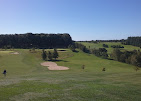 PI Aarhus indbyder hermed til Jysk Open i golf 2023Dato:	Fredag den 12. maj 2023. Sted:	Hammel Golfklub, Mosevej 11B, 8450 Hammel.Program:	Kl. 07:30: Udlevering af scorekort, morgenmad.	Kl. 08:00: Velkomst	Kl. 09:00: Gunstart	Efter matchen – frokost og præmieoverrækkelse. Matchform:	Stableford i A-, B- og eventuel C-, og pige-række. Alle rækker inddeles efter handicap. Max   hcp. 36. Eventuelt højere hcp. reduceres til hcp. 36. Den spiller med flest points på tværs af alle rækker, kåres som Jysk Mester. Den spiller med flest points, som er tjenestegørende i Jylland, afholder Jysk Open 2024. Deltagere:	Matchen er åben for alle politiansatte, pensionister, ægtefæller mv. Der er plads til ca. 112 deltagere. Hvis 10 piger tilmelder sig, oprettes særskilt række for dem.Pris:	500,00 kr. som inkluderer morgenmad, frokost, greenfee og præmier, excl. drikkevarer i forbindelse med frokosten. Ved afbud efter tilmeldingsfristens udløb refunderes beløbet kun, såfremt pladsen anvendes af en anden spiller. Forplejningen udgør 175,- kr.	Evt. rabataftaler, og medlemskab af Hammel Golfklub, kan ikke benyttes.Tilmelding:	SU. og betaling senest d. 1. maj 2023 via mail til Jacob Kronborg – jacobkronborg3@gmail.com   Ved tilmelding skal opgives DGU-nr., handicap og tlf. nr. Startlisten offentliggøres via Golfbox. Tilmeldingen er gyldig, når pengene ses tilgået hos: Lån og Spar Bank: reg. nr. 0400 , kontonr. 4023623884. (I tekstfeltet skrives navn og DGU-nr.)		Vel mødt til matchen		Henrik Engholm Pedersen, 	PI Aarhus, golfafdelingen